Государственное казенное образовательное учреждение Ростовской областиспециальное /коррекционное/ образовательное учреждениедля обучающихся, воспитанников с ограниченными возможностями здоровьяспециальная /коррекционная/ общеобразовательная школа-интернат VIII видаг. ПролетарскаУрок математики в 5 классе«Умножение двузначных чисел на однозначное число с переходом через разряд».( по учебнику  М.Н. Перова, Г.М. Капустина «Математика 5» для специальных (коррекционных) образовательных учреждений VIII вида).Учитель математики: Габрелян Светлана ИвановнаТема урока: «Умножение двузначных чисел на однозначное число с переходом через разряд»Цель: продолжить изучение умножения чисел.Задачи:ОбразовательнаяПознакомить учащихся с приемом умножения двузначных чисел на однозначное число с переходом через разряд;Учить пользоваться приёмом умножения «столбиком»;Коррекционно–развивающаяКорригировать и развивать мыслительную деятельность на основе решения нестандартных заданий;Корригировать внимание путём выполнения различных упражнений;ВоспитательнаяВоспитывать интерес к предмету, учёбе;Воспитывать самостоятельность.Тип урока:  комбинированный.Оборудование:  карточки, картинки.Ход урока:Орг. МоментУстный счёт: -  75, 33, 5, 92, 46. Назовите лишнее число и объясните почему?Назовите разряды чисел 33, 5. -  Какой витамин полезен для Вашего роста и зрения?  Решив примеры, вы ответите на этот вопрос.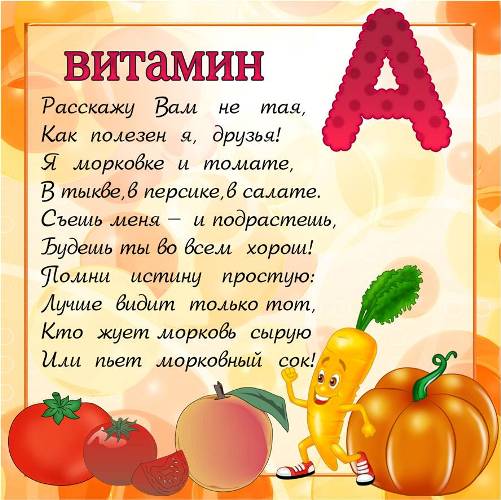 45: 9 + 25 =10×4 – 6 =7 X 5 + 5 =Витамин А -  40, Витамин В -  28, Витамин С -  32. - Какой зверь является самым маленьким в мире? Ответ на этот вопрос, вы найдете, решив следующую задачу.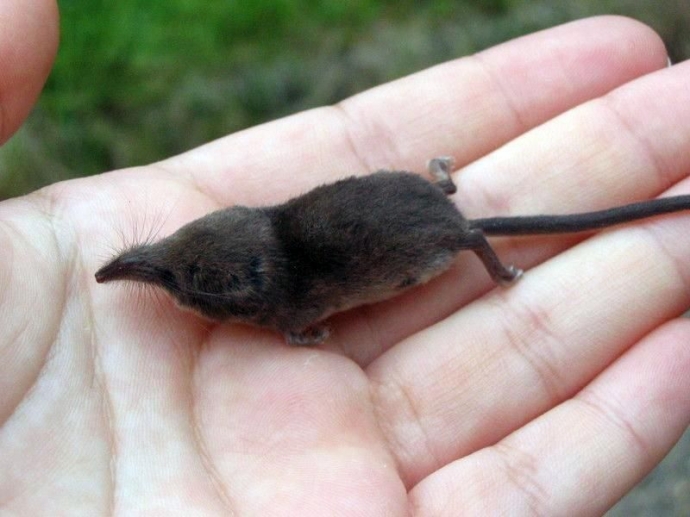 Длина стороны квадрата 3 см. Найдите его периметр.Лемуры  - 25, землеройка  - 12, мыши  - 7. Ответ на этот вопрос — карликовая землеройка белозубка. Этот миниатюрный зверек имеет длину всего 4 сантиметра.  - на столе у Вас линейка, найдите на ней 4см.Сообщение темы урока.Объяснение нового материала.- на примере решения:  16 × 4  39 × 8                                                                             Физ. Минутка.Раз! Согнуться, разогнуться.Два! Нагнуться, потянуться.Три! В ладоши три хлопка,Головою три кивка,На четыре - руки шире.Пять, шесть - тихо сесть.Семь, восемь - лень отбросим!Решение примеров у доски по группам.с.165 №771 (1ст) у доски с объяснениями(2ст) – 1,3пр. – II гр.    2,4пр. – I гр. – взаимопроверка.Самостоятельная работа. Разгадайте мою «шифровку» и Вы узнаете одну из старинных мер длины. I группа                                                                             II группа28 × 9 =                                                                             14 × 3 =36 × 4 =                                                                             18 × 2 =53 × 7 =                                                                             17 × 2 =92 × 3 =                                                                             19 × 3 = Связь с геометрическим материалом. - Каждый из Вас с помощью линейки измерит ширину своего большого пальца и построит  дюйм в тетради.Домашнее задание.Повторить таблицу умножения и деления. I гр. – ст. 165 № 771 (4ст).II гр. – ст. 165 № 770 (2ст).Подведение итогов урока. Выставление оценок. Самооценка работы.- выбрать на столе жетон: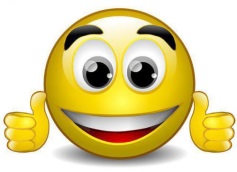 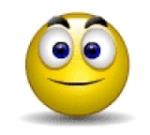 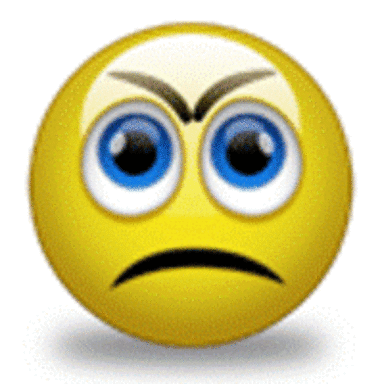 371252144276ЙДЮМ34423657ЙДЮМ